Le voyage d’OregonRascal, Louis JoosColle le texte ici.Le voyage d’Oregon et  travaillent dans un .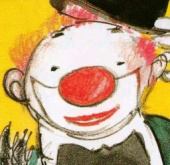 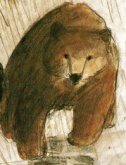 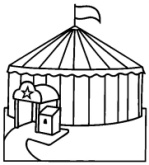 L’ dit à  : « Emmène-moi dans la . »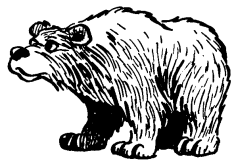 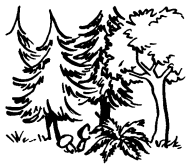 Le  emmène  en voyage.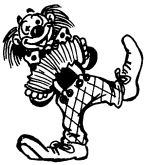 Ils arrivent dans la  d’.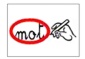 Entoure le même mot que le modèle.Entoure le même mot que le modèle.Entoure le même mot que le modèle.Entoure le même mot que le modèle.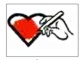 Colorie de la même couleur le mot effacé et le mot entier.Colorie de la même couleur le mot effacé et le mot entier.Colorie de la même couleur le mot effacé et le mot entier.Colorie de la même couleur le mot en script et en attaché.Colorie de la même couleur le mot en script et en attaché.Colorie de la même couleur le mot en script et en attaché.Colorie de la même couleur le mot effacé et le mot entier.Colorie de la même couleur le mot tâché et le mot entier.Colorie de la même couleur le mot effacé et le mot entier.Colorie de la même couleur le mot tâché et le mot entier.Je sais lire les mots de…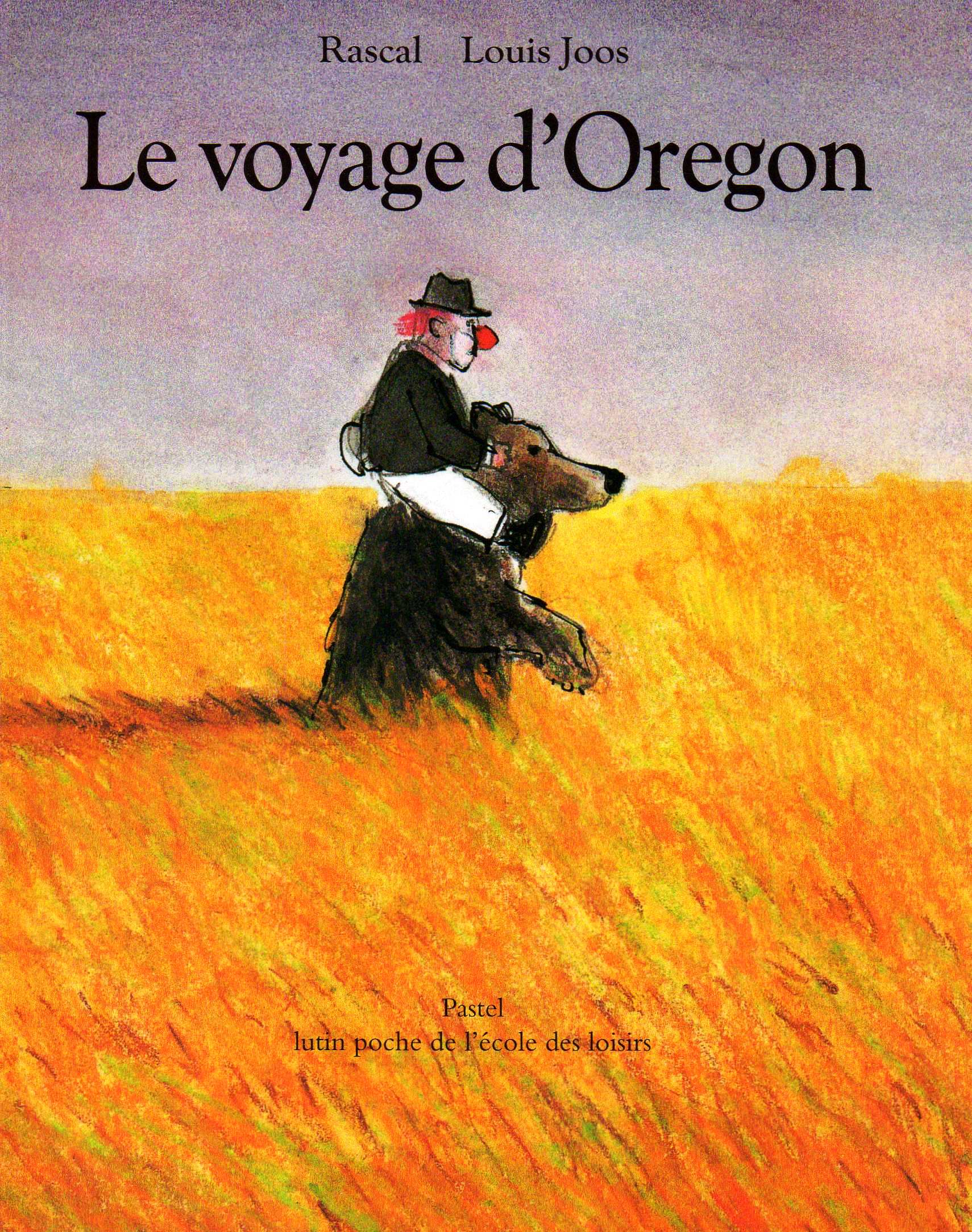 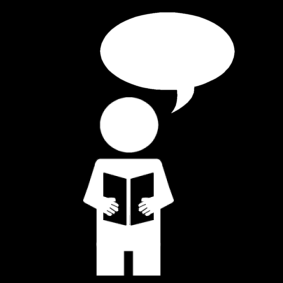 Le voyage d’OregonRascal, Louis Joos, lutin poche de l’école des loisirs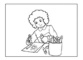 Dessine ce que dit la phrase.Dessine ce que dit la phrase.Colorie la phrase correcte en t’aidant de l’illustration.Colorie la phrase correcte en t’aidant de l’illustration.Colorie la phrase correcte en t’aidant de l’illustration.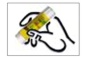 Colle les étiquettes sur la ligne du cahier pour écrire la phrase qui correspond au dessin.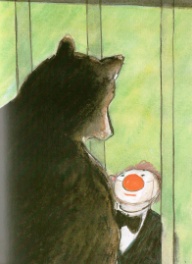 -----------------------------------------------------------------Colle les étiquettes sur la ligne du cahier pour écrire la phrase qui correspond au dessin.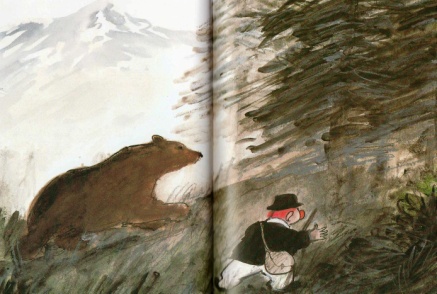 -----------------------------------------------------------------Sépare les mots par un trait.Dukeestunclown.Oregonestunours.Sépare les mots par un trait.DukeemmèneOregonenvoyage.Oregonvadanslaforêt.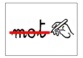 Barre les phrases fausses, et entoure les phrases vraies.Oregon est un clown.Duke va dans la forêt avec Oregon.Duke et Oregon travaillent à la rivière.Duke emmène Oregon en voyage.Maîtrise de la langueLectureStade syllabico-alphabétique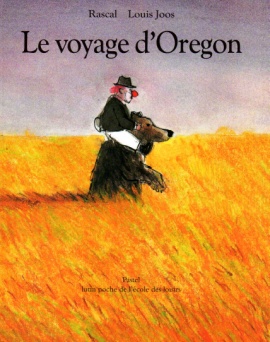 Le voyage d’OregonRascal, Louis Joos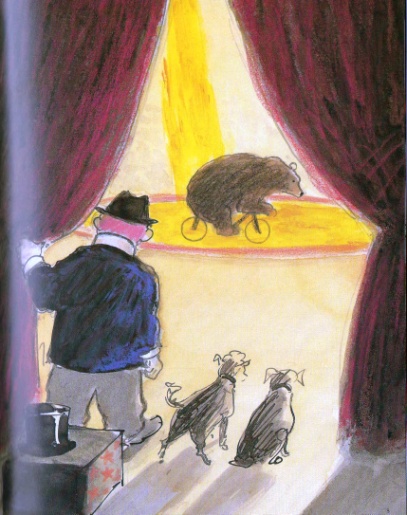 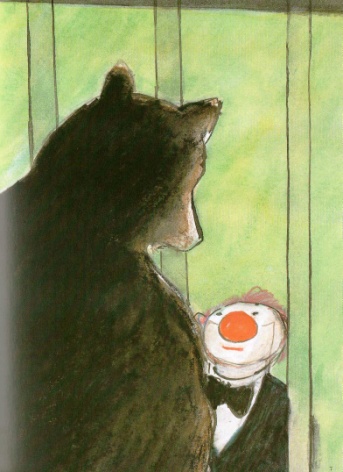 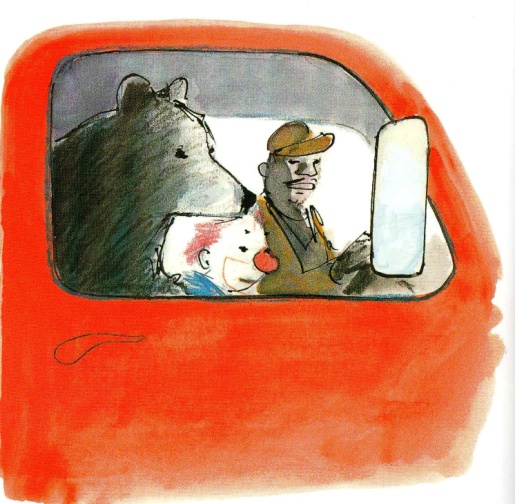 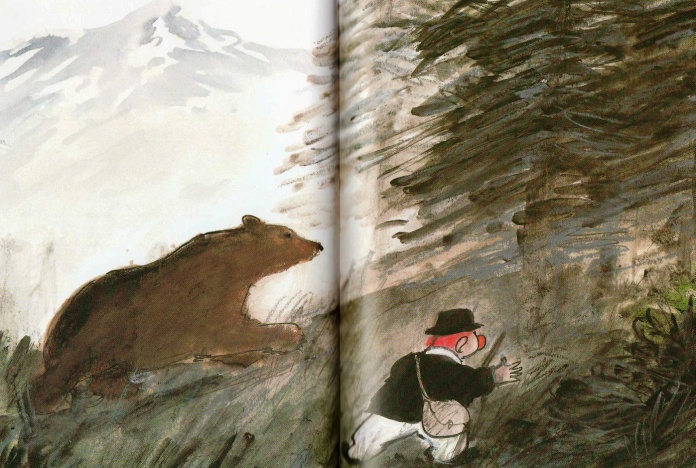 Le voyage d’OregonRascal, Louis JoosLe voyage d’OregonRascal, Louis Joos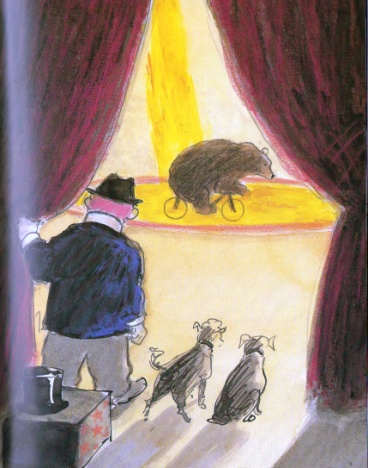 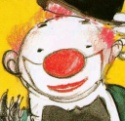 Duke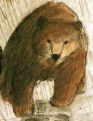 Oregon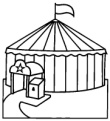 cirqueDikeDukeDuleDukeDnkeDuheOregonOreganOrejonOregonOrgonOregoncirqeciquecirquecirqnecirquecirquevoyage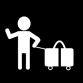 vojajevoyagevayageemmène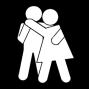 ennèneemmènemmènetravaillent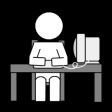 travoillenttravaillenttravaillen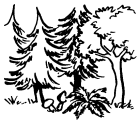 forêt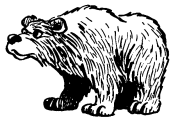 ours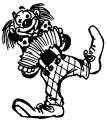 clownforêtfarêtforétforêtlorêtforêtaursoursousouroursuorsclawnclownclownclovnclowuclownmoimoimaimoinoimoiilsililsulililsauauouanaudutravaillentforêtdanscirqueoursauemmènevoyagearriventclownDukemoidanstravaillentcirqueforêttravaillentforêtdanscirqueauemmènevoyageoursoursauemmènevoyagemoiarriventclownDukearriventclownDukemoitravaillentforêtDukecirqueclownOregonilsmoioursdansvoyageclownemmèneforêtarriventforêtemmèneilsvoyagedanstravaillentforêtarriventoursclownOregonilsauoursmoitravaillentDuketravaillentforêtarriventDukemoiOregonOregondans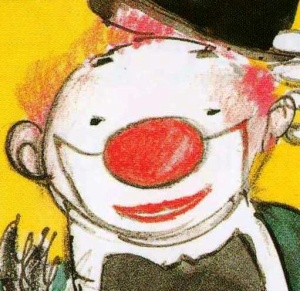 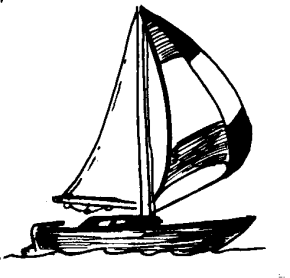 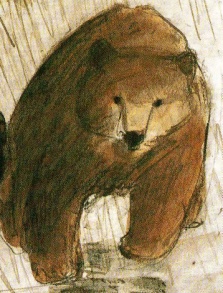 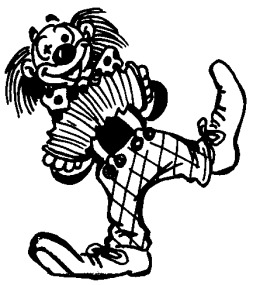 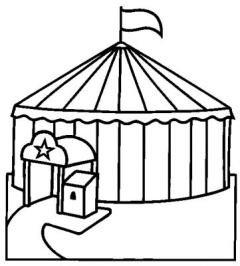 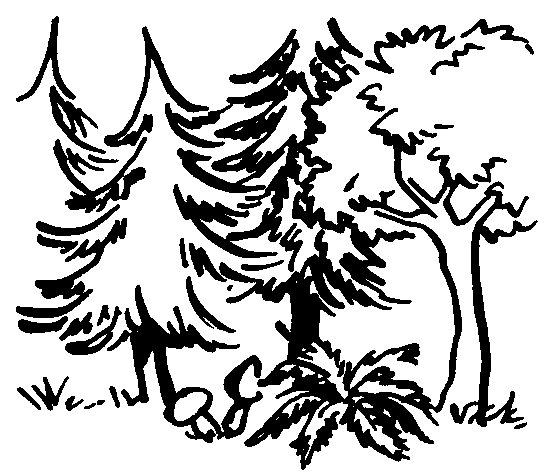 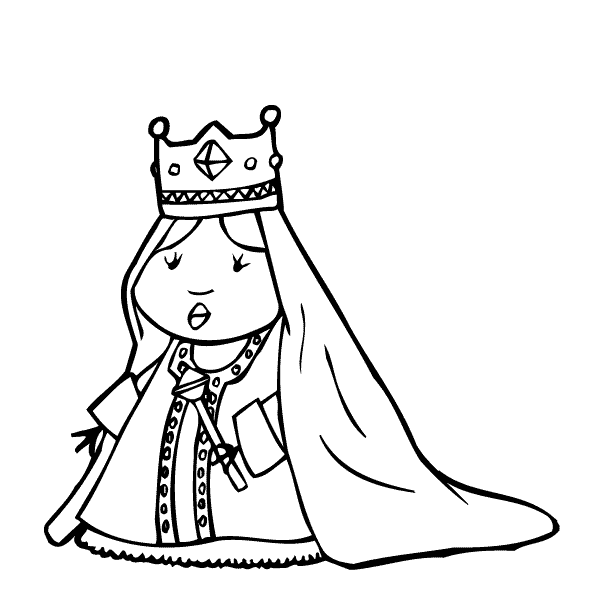 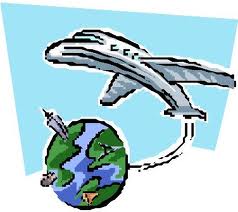 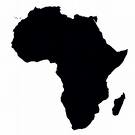 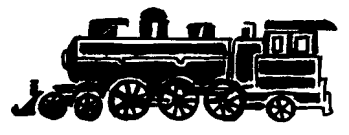 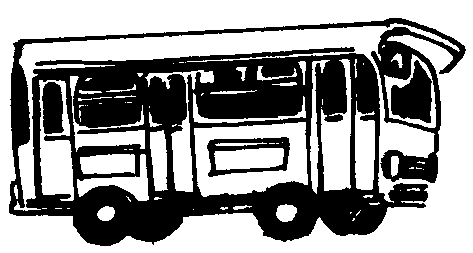 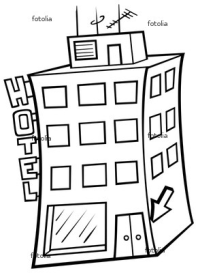 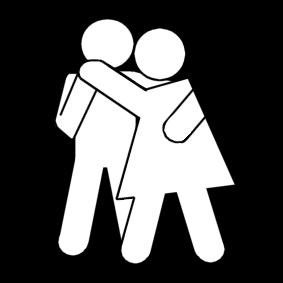 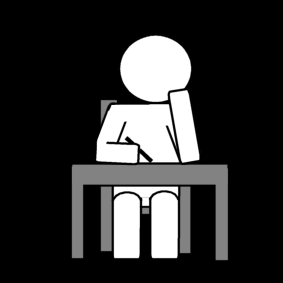 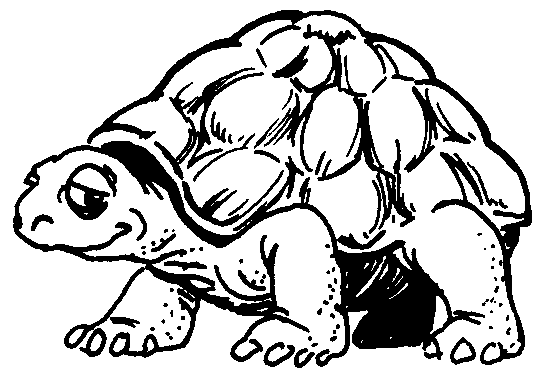 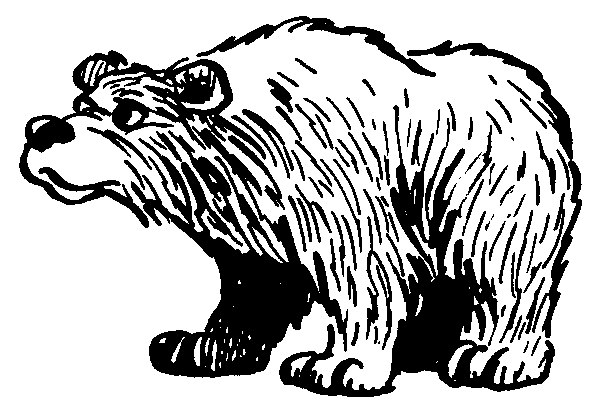 ScroogehôtelvoyageclownbusFatoutravaillertrainforêtemmenercirquelionoursfantômeOregonDukeOregon travaille dans un cirque.Le clown emmène Oregon dans la forêt.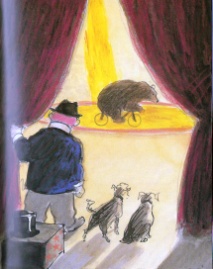 Duke travaille dans un cirque.Duke voyage avec Oregon.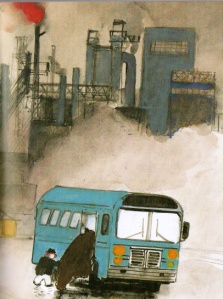 Duke et Oregon voyagent en train.Duke et Oregon voyagent en bus.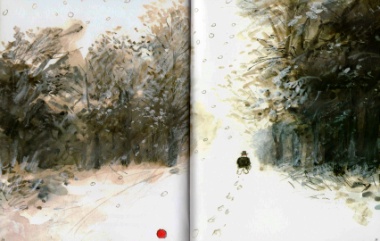 Duke part du cirque.Duke part de la forêt..Emmèneforêtladans- moi.arriventforêtIlsdansla